April 2, 2015	In Re:	F-2014-2455039(SEE ATTACHED LIST)Nanzetta L. Bostick v. Philadelphia Gas WorksAppeal of BCS Decision/Request Payment ArrangementsCancellation Notice	This is to inform you of the following cancellation:Type:		Initial In Person HearingDate: 		Wednesday, April 1, 2015Time: 		10:00 a.m.Presiding:	Administrative Law Judge Cynthia W. Fordham	Please mark your records accordingly.pc:	ALJ  Cynthia W. Fordham	Jose Garcia	File Room	Calendar FileF-2014-2455039 - NANZETTA BOSTICK v. PHILADELPHIA GAS WORKS

NANZETTA L BOSTICK
5126 WALTON AVENUE
PHILADELPHIA PA  19143
267.701.5904

LAURETO FARINAS ESQUIRE
PHILADELPHIA GAS WORKS
4TH FLOOR
800 W MONTGOMERY AVENUE
PHILADELPHIA PA  19122
215.684.6982Accepts E-serviceRepresenting Philadelphia Gas Works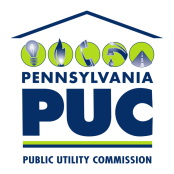  PUBLIC UTILITY COMMISSIONOffice of Administrative Law JudgeP.O. IN REPLY PLEASE REFER TO OUR FILE